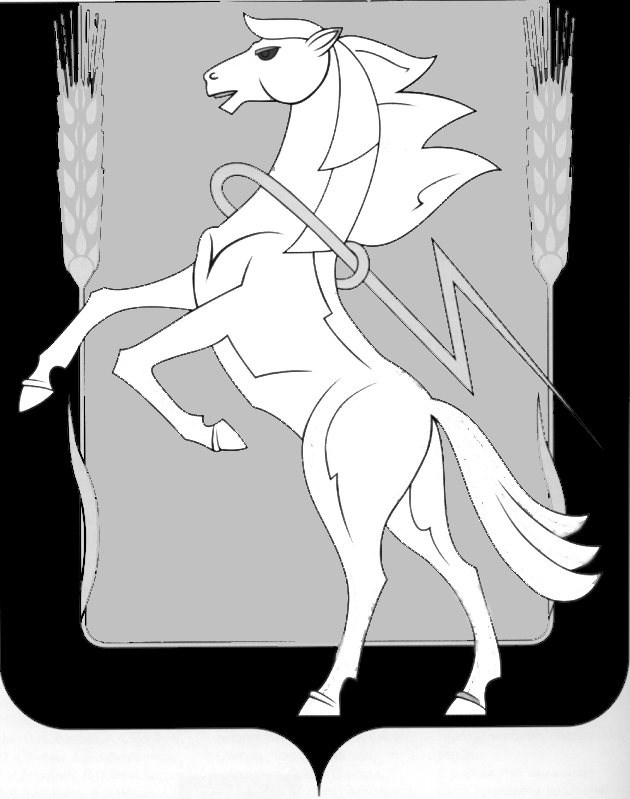 СОБРАНИЕ ДЕПУТАТОВ СОСНОВСКОГО МУНИЦИПАЛЬНОГО РАЙОНА пятого созыва третьего СОЗЫВАТОВ РЕШЕНИЕ от «16»  мая  2018 года № 436О награждении Почетной грамотой Собрания депутатов Заслушав и обсудив доклад Председателя постоянной комиссии по  награждению Собрания депутатов Сосновского муниципального района Скрипова А.Г., Собрание депутатов Сосновского муниципального района пятого созыва, РЕШАЕТ:Наградить Почетной грамотой Собрания депутатов и премией в размере 3000-00 (трех тысяч) рублей:1) Головатенко Юрия Алексеевича- инструктора по труду муниципального бюджетного общеобразовательного учреждения «Есаульская специальная (коррекционная) общеобразовательная школа- интернат для детей сирот и детей, оставшихся без попечения родителей, с ограниченными возможностями здоровья (нарушение интеллекта)»» Сосновского муниципального района Челябинской области, за активное участие в жизни села и достижение высоких результатов в профессиональной деятельности и в связи с профессиональным праздником «Днем социального работника»;2) Кирееву Ольгу Александровну- логопеда детского сада «Солнышко» Челябинского линейного производственного управления магистральных газопроводов филиала ООО «Газпром трансгаз Екатеринбург» за  многолетний, добросовестный труд, высокий профессионализм и в связи с празднованием 40-летия Челябинского линейного производственного управления магистральных газопроводов филиала ООО «Газпром трансгаз Екатеринбург»;3) Мякотину Оксану Александровну- бухгалтера муниципального учреждения «Комплексный центр социального обслуживания населения» Сосновского муниципального района Челябинской области, за профессионализм и добросовестный труд в системе социальной защиты населения и в связи с профессиональным праздником «Днем социального работника»;4) Насырову Танзилю Сафуановну- медицинскую сестру кабинета невролога взрослой поликлиники МБУЗ «Сосновкой ЦРБ», за многолетний, добросовестный труд, высокий профессионализм и в связи с «Днем медицинского работника»;5) Нуржанову Данию Фаляховну- заведующую фельдшерско- акушерским пунктом с. Туктубаево- фельдшера МБУЗ «Сосновская ЦРБ» за многолетний, добросовестный труд, высокий профессионализм и в связи с «Днем медицинского работника»;6) Трифонову Татьяну Викторовну- ведущего методиста по работе с детьми Кременкульского Дома Культуры,  за добросовестный труд, работу по воспитанию подрастающего поколения и в связи с 60- летием со дня рождения;7) Халитова Марата Габдрауфовича- оператора газораспределительной станции 6 разряда службы по эксплуатации газораспределительных станций Челябинского линейного производственного управления магистральных газопроводов филиала ООО «Газпром трансгаз Екатеринбург» за  многолетний, добросовестный труд, высокий профессионализм и в связи с празднованием 40-летия Челябинского линейного производственного управления магистральных газопроводов филиала ООО «Газпром трансгаз Екатеринбург»;8) Шатрову Елену Леонидовну- ведущего специалиста отдела опеки и попечительства Управления социальной защиты населения Сосновского района Челябинской области, за добросовестный труд и в связи с профессиональным праздником «Днем социального работника». 2. Опубликовать данное Решение в газете «Сосновская Нива» и на официальном сайте органов местного самоуправления Сосновского муниципального района в сети Интернет www.chelsosna.ru.Председатель Собрания депутатов Сосновского муниципального района	          		                                    Г.М. Шихалева